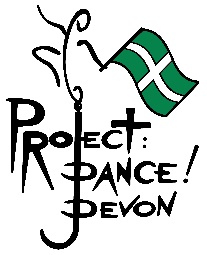 www.projectdancedevon.co.ukLIST OF CURRENT CLASSES January 2017Individual tuition available in many styles, times and at many venues, even in your own home.Specialised choreography available – for that occasion such as Wedding First Dances or hen or stag parties, bridesmaid or groomsmen performance at the reception……ALL TAUGHT BY UKA AND GPTD PROFESSIONALS IN DANCE, DRAMA AND CHOREOGRAPHY.Styles we can offer:Ballroom, Latin-American, Street, Hip-Hop, Freestyle, Tap, Line Dance, Musical Theatre, Drama, Salsa, Mambo, Merengue, Bachata, All 9 styles of Rock’n’Roll, Jive, Cheer-dance, Bollywood and Bhangra.IF YOU ARE INTERESTED IN ANY OTHER STYLE…PLEASE ASK!Please feel free to contact us:Landline: 01271 346384Steve: 07795 201249 or Karen: 07787 993297Email: karenthedancer@icloud.comDAY AND TIMESTYLE OF DANCEVENUEMONDAY 7 – 8.30pmBallroom and Latin – often incorporating Rock’n’Roll; some sequence – all styles and club dance e.g. salsa, merengue etc.Private tuition available from 6pmHighampton Village Hall,Near HolsworthyTUESDAY 7 – 8.30pmBallroom and Latin – often incorporating Rock’n’Roll; some sequence – all styles and club dance e.g. salsa, merengue etc.Pathfield School, Abbey Road,BarnstapleWEDNESDAY 8.30 – 9.30pmBURLESQUE (comedy, not rude)St Pauls Church Hall, Sticklepath, Barnstaple, (opposite Petroc College)THURSDAY 7 – 8pmSTREET AND HIP-HOP AND FREESTYLE – enquire before turning up at this class. Suitable for all but especially for those facing a challenge in life).LAMPARD COMMUNITY SCHOOL, St Johns Lane, Newport, Barnstaple.FRIDAY 7.30 – 9pmBallroom and Latin – often incorporating Rock’n’Roll, some sequence – all styles and club dance e.g. salsa, merengue etc.Private tuition from 9pm is availableMETHODIST CHURCH HALL,CREDITONSATURDAY 10.30 – 11.30amSTREET AND HIP-HOP AND FREESTYLESt Pauls Church Hall, Sticklepath, Barnstaple, (opposite Petroc College)SATURDAY 11.30am – 12.30pmDRAMA AND MUSICAL THEATRESt Pauls Church Hall, Sticklepath, Barnstaple, (opposite Petroc College)SATURDAY 12.30 – 13.30pmTAP DANCESt Pauls Church Hall, Sticklepath, Barnstaple, (opposite Petroc College)SUNDAY 7 – 8.30pmCommencing November 6thBallroom and Latin – often incorporating Rock’n’Roll, some sequence – all styles and club dance e.g. salsa, merengue etc.Umberleigh Village Hall next to the railway station.